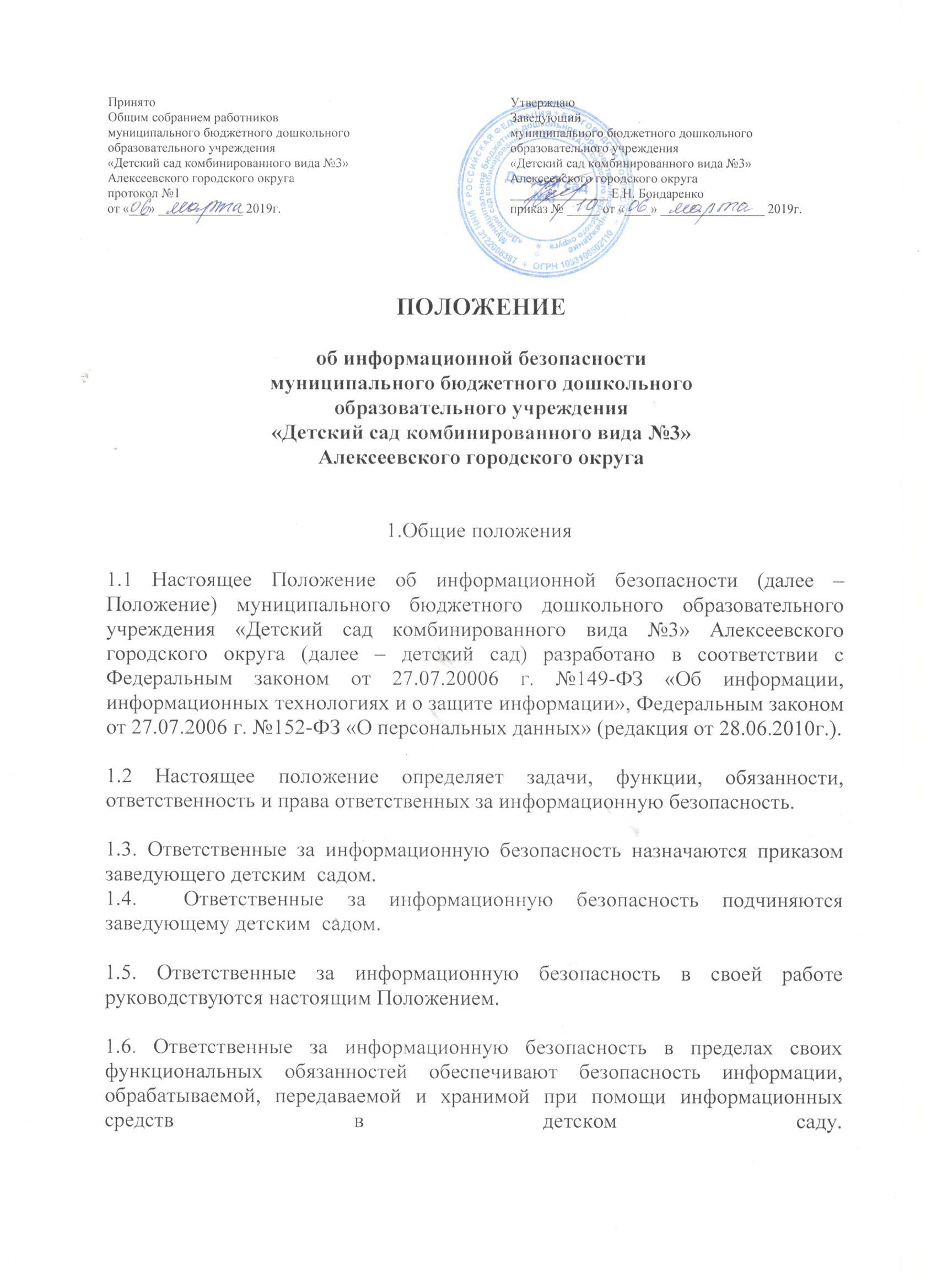 2.Основные задачи и функции ответственных за информационную безопасность2.1. Основными задачами ответственных за информационную безопасность являются:2.1.1.организация эксплуатации технических и программных средств защиты информации.2.1.2. текущий контроль работы средств и систем защиты информации.2.1.3. организация и контроль резервного копирования информации.2.2. Ответственные за информационную безопасность выполняют следующие основные функции:2.2.1. разработка инструкций по информационной безопасности: инструкции по организации антивирусной защиты, инструкции по безопасной работе в Интернете.2.2.2. организация антивирусного контроля магнитных носителей информации и файлов электронной почты, поступающих в детский сад.2.2.3. текущий контроль работоспособности и эффективности функционирования эксплуатируемых программных и технических средств защиты информации.2.2.4. контроль пользования Интернетом.Обязанности ответственных за информационную безопасность3.1. Ответственные за информационную безопасность обеспечивают функционирование и поддерживают работоспособность средств и систем защиты информации в пределах возложенных на них обязанностей. Немедленно докладывают заведующему детским садом о выявленных нарушениях и несанкционированных действиях пользователей и сотрудников, а также принимают необходимые меры по устранению нарушений.3.2. Совместно с программистами принимают меры по восстановлению работоспособности средств и систем защиты информации.3.3. Проводят инструктаж сотрудников и пользователей ПК по правилам работы с используемыми средствами и системами защиты информации.3.4. Создают и удаляют учетные записи пользователей.3.5. Формируют и предоставляют пароли для новых пользователей, администрируют права пользователей.3.6. Отслеживают работу антивирусных программ, проводят один раз в неделю полную проверку компьютеров на наличие вирусов.Права ответственных лиц за информационную безопасность4.1. Ответственные лица за информационную безопасность имеют право требовать от сотрудников и пользователей компьютерной техники безусловного соблюдения установленной технологии и выполнения инструкций по обеспечению безопасности и защиты информации, содержащей сведения ограниченного распространения4.2. Готовить предложения по совершенствованию используемых систем защиты информации и отдельных их компонентов.Ответственность лиц за информационную безопасность5.1. На ответственных лиц за информационную безопасность возлагается персональная ответственность за качество проводимых ими работ по обеспечению защиты информации в соответствии с функциональными обязанностями, определѐнными настоящим Положением.